Snart åker vi på cup till Prag! 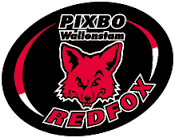 Pragresan ligger inom räckhåll. För att allt ska fungera på ett bra sätt är det viktigt att alla känner till och ställer upp på de regler som gäller under resan. Vi hoppas och tror att dessa är lika självklara för er föräldrar på hemmaplan, föräldrar i Prag som för oss ledare som är med på resan.De regler som gäller för P01 cupresa till Prag är som följer:* Ingen hantering av tobak, alkoholhaltiga drycker eller andra droger.* Ansvara för att rummen lämnas i det skick det tillträddes.* Visa intresse, visa hänsyn och hålla tider.* Uppträda schysst på och utanför plan mot lagkamrater, domare, ledare och spelare/ledare från andra klubbar.OBS! VIKTIGT!Vi önskar mobilnummer där vi kan nå er föräldrar under Pragresan. Vi är måna om att allt ska fungera och kommer att göra vårt yttersta för detta. Skulle något trots allt inträffa som gör att någon bryter mot ovan regler kommer vi kontakta er föräldrar och sända hem er son. Vi förutsätter att ni då möter sonen på Landvetter flygplats och betalar för flygbiljetten.Med vänlig hälsningJesper, Niklas, Dennis, Anders o NinaKlipp av och lämna till någon av tränarna senast 28/6.Jag/Vi accepterar de regler som gäller för P01 resa till Prag. Spelarens underskrift: 	Namnförtydligande: 	Ort, datum och målsmans underskrift: 	Telefonnummer där målsman nås under Pragresan (ni kan ange flera): 	Övrigt som vi bör veta om inte tidigare angivet(t.ex. allergi och medicinering)	